       июня  2021 г. № _____         На № _______ от _________                                        Организационный отдел                                                                                    Администрации Главы             Республики Марий ЭлПланосновных мероприятий Администрации Звениговского муниципального района
на июль  2021 года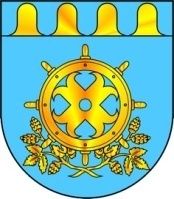 МАРИЙ ЭЛ РЕСПУБЛИКЫН ЗВЕНИГОВО МУНИЦИПАЛ РАЙОНЫН АДМИНИСТРАЦИЙЖЕ МАРИЙ ЭЛ РЕСПУБЛИКЫН ЗВЕНИГОВО МУНИЦИПАЛ РАЙОНЫН АДМИНИСТРАЦИЙЖЕ АДМИНИСТРАЦИЯ ЗВЕНИГОВСКОГО МУНИЦИПАЛЬНОГО РАЙОНАРЕСПУБЛИКИ МАРИЙ ЭЛЛенина ур., 39 п., Звенигово ола,Марий Эл Республика, 425060ул. Ленина, д. 39, г. Звенигово,Республика Марий Эл, 425060тел./факс: (8-245) 7-17-55, 7-33-70, e-mail: adzven@rambler.ru, zvenigov@chaos.gov.mari.run, ИНН/КПП/1203001273/120301001тел./факс: (8-245) 7-17-55, 7-33-70, e-mail: adzven@rambler.ru, zvenigov@chaos.gov.mari.run, ИНН/КПП/1203001273/120301001тел./факс: (8-245) 7-17-55, 7-33-70, e-mail: adzven@rambler.ru, zvenigov@chaos.gov.mari.run, ИНН/КПП/1203001273/120301001тел./факс: (8-245) 7-17-55, 7-33-70, e-mail: adzven@rambler.ru, zvenigov@chaos.gov.mari.run, ИНН/КПП/1203001273/120301001«Согласовано»И.о. главы АдминистрацииЗвениговского муниципального района                     С.И. Ермолаев№ п/п№ п/пНаименование мероприятийДата проведенияДата проведенияОтветственные  за  проведениеОтветственные  за  проведениеМероприятия, посвященные празднованию Дню семьи, любви и верности:Онлайн фото - конкурс «Моя семья»Акция «Всей семьей в музей» (в онлайн режиме, Краеведческий музей)Виртуальная выставка «Реликвии моей семьи» (социальные сети МБУК «Звениговская МБ»01.07.2021-07.07.202108.07.202115.00 час.08.07.202101.07.2021-07.07.202108.07.202115.00 час.08.07.2021Отдел культурыОтдел культурыОтчет о ходе выполнения мероприятий согласно подпрограмме «Повышение безопасности дорожного движения в Звениговском муниципальном районе» (Минтранс РМЭ)02.07.202102.07.2021Отдел жилищно-коммунального хозяйстваОтдел жилищно-коммунального хозяйстваЧемпионат района по пляжному футболу (г. Звенигово)03.07.202103.07.2021Сектор ФиССектор ФиССовещание главы Администрации района с заместителями главы Администрации и руководителями отделов Администрации района.05,12,19,26 июля 202108.00 час05,12,19,26 июля 202108.00 часОтдел организационной работы и делопроизводстваОтдел организационной работы и делопроизводстваСовет глав Администраций городских и сельских поселений района по текущим вопросам05.07.2021 10.00  час.05.07.2021 10.00  час.Отдел организационной работы и делопроизводстваОтдел организационной работы и делопроизводстваСовещание главы Администрации района с руководителями федеральных и республиканских органов исполнительной власти05,12,19,26 июля 202108.00 час05,12,19,26 июля 202108.00 часОтдел организационной работы и делопроизводстваОтдел организационной работы и делопроизводстваОтчет об осуществлении расхода бюджета МО на осуществление целевых мероприятий в отношении автодорог общего пользования местного значения за счет бюджетных ассигнований ДФ РМЭ, включая расходы, источником финансового обеспечения которых являются субсидии (Минтранс РМЭ)09.07.202109.07.2021Отдел жилищно-коммунального хозяйстваОтдел жилищно-коммунального хозяйстваКубок района по волейболу среди смешанных команд (г. Звенигово)10.07.202110.07.2021Сектор ФиССектор ФиССоставление топливно-финансового баланса за июнь (фактическое исполнение)15.07.202115.07.2021Отдел экономикиОтдел экономикиОсуществление мониторинга социально - экономических и производственных показателей деятельности сельскохозяйственных предприятий15.07.2021-22.07.202115.07.2021-22.07.2021Сектор развития сельскохозяйственного производстваСектор развития сельскохозяйственного производстваПрием и сдача отчета о показателях деятельности крестьянских (фермерских) хозяйств, получивших грантовую поддержку, за 1 полугодие 2021 года15.07.202115.07.2021Сектор развития сельскохозяйственного производстваСектор развития сельскохозяйственного производстваЧемпионат района по баскетболу (г. Звенигово)17.07.202117.07.2021Сектор ФиССектор ФиСПроведение аукционов на право заключения договоров аренды земельных участков19.07.202119.07.2021Отдел по управлению муниципальным имуществом и земельными ресурсамиОтдел по управлению муниципальным имуществом и земельными ресурсамиОнлайн эко - викторина «Эти забавные животные» (социальные сети, МБУК «Звениговская МБ»)20.07.202120.07.2021Отдел культурыОтдел культурыМониторинг состояния кредиторской задолженности организаций, осуществляющих управление МКД и ресурсоснабжающими организациями по оплате ТЭР20.07.202120.07.2021Отдел жилищно-коммунального хозяйстваОтдел жилищно-коммунального хозяйстваПриемка образовательных учреждений на 2021-2022 учебный год20.07.2021-23.07.202120.07.2021-23.07.2021Отдел образованияОтдел образованияМониторинг дебиторской и кредиторской задолженности предприятий жилищно-коммунального хозяйства23.07.202123.07.2021Отдел жилищно-коммунального хозяйстваОтдел жилищно-коммунального хозяйстваРайонный турнир по футболу (г. Звенигово, с-н «Водник»)24.07.202124.07.2021Сектор ФиССектор ФиССоставление прогноза топливно-финансового баланса на август 2021 года26.07.202126.07.2021Отдел экономикиОтдел экономикиЛитературный час «О, Русь моя, православная!», посвященный крещению Руси (онлайн, МБУК «Шелангерский ЦДиК»28.07.202117.00 час.28.07.202117.00 час.Отдел культурыОтдел культурыКонтроль и оказание консультативной помощи по вопросам программы «Формирование комфортной городской среды»в течение месяцав течение месяцаОтдел капитального строительства и архитектурыОтдел капитального строительства и архитектурыПодготовка проектов разрешений на строительство объектов (по мере поступления заявлений и сбора документации)в течение месяцав течение месяцаОтдел капитального строительства и архитектурыОтдел капитального строительства и архитектурыПодготовка проектов разрешений на ввод объекта в эксплуатацию (по мере поступления заявлений и сбора документации)в течение месяцав течение месяцаОтдел капитального строительства и архитектурыОтдел капитального строительства и архитектурыУчастие в комиссиях городских и сельских поселений по обследованию зданий и сооружений (по мере поступления заявлений)в течение месяцав течение месяцаОтдел капитального строительства и архитектурыОтдел капитального строительства и архитектурыПодготовка проектно-сметной документации по объектам капитального строительства на 2020-2024 гг.в течение месяцав течение месяцаОтдел капитального строительства и архитектурыОтдел капитального строительства и архитектурыКонтроль разработки проектов планировки и проектов межевания городских и сельских поселений Звениговского муниципального районав течение месяцав течение месяцаОтдел капитального строительства и архитектурыОтдел капитального строительства и архитектурыПрием документов для заключения договоров аренды и купли - продажи земельных участков и объектов недвижимого имущества, перераспределения земельных участков, для утверждения схем расположения земельных участков на кадастровом плане территориив течение месяцав течение месяцаОтдел по управлению муниципальным имуществом и земельными ресурсамиОтдел по управлению муниципальным имуществом и земельными ресурсамиРегистрация права собственности  Звениговского муниципального района РМЭ на земельные участки и объекты недвижимого имущества районав течение месяцав течение месяцаОтдел по управлению муниципальным имуществом и земельными ресурсамиОтдел по управлению муниципальным имуществом и земельными ресурсамиРазъяснительная работа с физическими и юридическими лицами по вопросам предоставления земельных участковв течение месяцав течение месяцаОтдел по управлению муниципальным имуществом и земельными ресурсамиОтдел по управлению муниципальным имуществом и земельными ресурсамиПрием заявлений о намерении участвовать в аукционах по продаже и на право заключения договоров аренды земельных участковв течение месяцав течение месяцаОтдел по управлению муниципальным имуществом и земельными ресурсамиОтдел по управлению муниципальным имуществом и земельными ресурсамиПостановка на кадастровый учет, внесение изменений и снятие с учета земельных участковв течение месяцав течение месяцаОтдел по управлению муниципальным имуществом и земельными ресурсамиОтдел по управлению муниципальным имуществом и земельными ресурсамиПодготовка документации и проведение аукционов по объектам недвижимого имущества и земельным участкамв течение месяцав течение месяцаОтдел по управлению муниципальным имуществом и земельными ресурсамиОтдел по управлению муниципальным имуществом и земельными ресурсамиМониторинг по передаче ТП, ЛЭП и сетей газоснабжения предприятиям коммунального комплексав течение месяцав течение месяцаОтдел жилищно-коммунального хозяйстваОтдел жилищно-коммунального хозяйстваПереселение граждан из аварийного жилищного фонда 2019-2025 годы в течение месяцав течение месяцаОтдел жилищно-коммунального хозяйстваОтдел жилищно-коммунального хозяйстваМониторинг работы с должниками по оплате  ЖКУв течение месяцав течение месяцаОтдел жилищно-коммунального хозяйстваОтдел жилищно-коммунального хозяйстваРазъяснительная работа с руководителями предприятий, индивидуальными предпринимателями, поселениями по созданию условий для привлечения инвестиций на территории Звениговского  районав течение месяцав течение месяцаОтдел экономикиОтдел экономикиОрганизация работы и контроль деятельности ЕДДС района и объектов экономикив течение месяцав течение месяцаСектор ГО ЧС и МПСектор ГО ЧС и МППодготовка документации и размещение на сайте информации о закупке продукции (товаров, работ, услуг)в течение месяцав течение месяцаОтдел экономикиОтдел экономикиЭкспресс-выставка «Помним. Мир спас Советский солдат»в течение месяцав течение месяцаОтдел культурыОтдел культурыРубрика «Память огненных лет» (социальные сети, МБУК «Звениговский районный краеведческий музей»в течение месяцав течение месяцаОтдел культурыОтдел культурыЧемпионат РМЭ по футболу в течение месяцав течение месяцаСектор ФиССектор ФиСПервенство РМЭ по футболу среди юношейв течение месяцав течение месяцаСектор ФиССектор ФиССоставление списка молодых семей - участниц подпрограммы «Обеспечение жильем молодых семей»  на 2021-2025 годы, изъявивших желание принять участие в программе в 2022 году по  Звениговскому муниципальному районув течение месяцав течение месяцаКонсультант по делам молодежиКонсультант по делам молодежиРабота с молодыми семьями – претендентами на получение социальной выплаты в 2021 году.в течение месяцав течение месяцаКонсультант по делам молодежиКонсультант по делам молодежиПроведение консультаций по муниципальной целевой программе «Жилье для молодой семьи» на 2021-2025 годы.в течение месяцав течение месяцаКонсультант по делам молодежиКонсультант по делам молодежиИ.о. руководителя отдела организационной работы и делопроизводства Администрации Звениговского муниципального районаИ.о. руководителя отдела организационной работы и делопроизводства Администрации Звениговского муниципального районаИ.о. руководителя отдела организационной работы и делопроизводства Администрации Звениговского муниципального районаЕ.В. Покровская Е.В. Покровская 